РОССИЙСКАЯ ФЕДЕРАЦИЯАДМИНИСТРАЦИЯ ГОРОДА МИНУСИНСКАКРАСНОЯРСКОГО КРАЯПОСТАНОВЛЕНИЕ26.10.2022                                                                                           № АГ-2220-пОб утверждении схемы границ прилегающей территории города Минусинска, ул. Абаканская, 72В соответствии с Федеральным законом Российской Федерации от 06.10.2003 № 131-ФЗ «Об общих принципах организации местного самоуправления в Российской Федерации», Уставом городского округа город Минусинск Красноярского края, законом Красноярского края от 23.05.2019 № 7-2784 «О порядке определения границ прилегающих территорий в Красноярском крае», решением Минусинского городского Совета депутатов Красноярского края от 29.06.2021 № 42-274р «Об утверждении Правил благоустройства территории муниципального образования город Минусинск», ПОСТАНОВЛЯЮ:  Утвердить схему границ прилегающей территории города Минусинска, ул. Абаканская, 72 (согласно приложению).Опубликовать постановление в средствах массовой информации, осуществляющих официальное опубликование нормативно-правовых актов администрации города Минусинска и разместить на официальном сайте муниципального образования город Минусинск в сети Интернет.Контроль за выполнением постановления оставляю за собой.Постановление вступает в силу со дня подписания.Врио Главы города                                       подпись                                               В.В.Кыров  Приложение к постановлению администрации города Минусинскаот 26.10.2022  № АГ-2220-пСхема границ прилегающей территорииСхема границ прилегающей территорииНаименование объекта, по отношению к которому устанавливаются границы прилегающей территорииНежилое здание Адресг. Минусинск, ул. Абаканская, 72Кадастровый номер квартала(-ов), в котором расположен объект(-ы) (земельный участок, ОКС), по отношению к которому устанавливаются границы прилегающей территории)24:53:0110371Кадастровый номер объекта(-ов) (земельный участок, ОКС), по отношению к которому устанавливаются границы прилегающей территории24:53:0110371:32Сведения о границах прилегающей территорииСведения о границах прилегающей территорииСведения о границах прилегающей территорииСведения о характерных точках границ прилегающей территорииСведения о характерных точках границ прилегающей территорииСведения о характерных точках границ прилегающей территорииОбозначение характерных точек границКоординаты, мКоординаты, мОбозначение характерных точек границXY1231374139.9118258.412374161.8218286.653374133.5618308.874374131.2218313.705374127.7618316.126374107.8918331.487374104.9918327.218374099.2418320.009374098.2018315.9510374086.7418301.6111374094.1118295.8112374092.1918291.9813374103.2918287.331374139.9118258.4114374124.0018316.3815374125.0518315.0016374126.4318316.0417374125.3818317.4214374124.0018316.3818374150.2518288.0519374127.7618305.8120374127.3718311.4421374112.8118320.9722374108.3918315.4323374107.3418311.3824374100.8418303.2425374106.7218298.6126374105.9418297.0627374108.4218296.0228374138.1918272.5118374150.2518288.05Графическая часть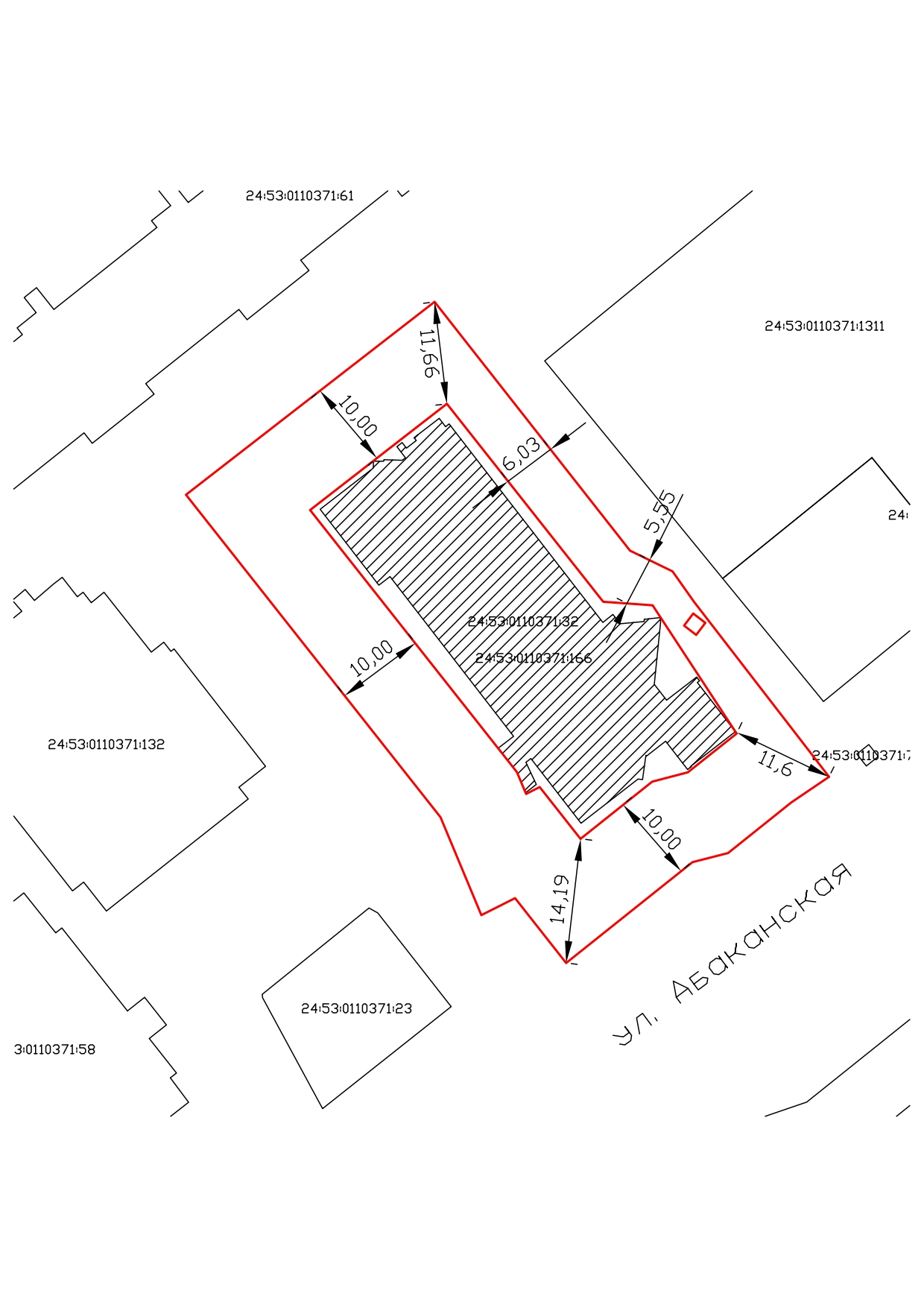 Масштаб 1:1000Условные обозначения